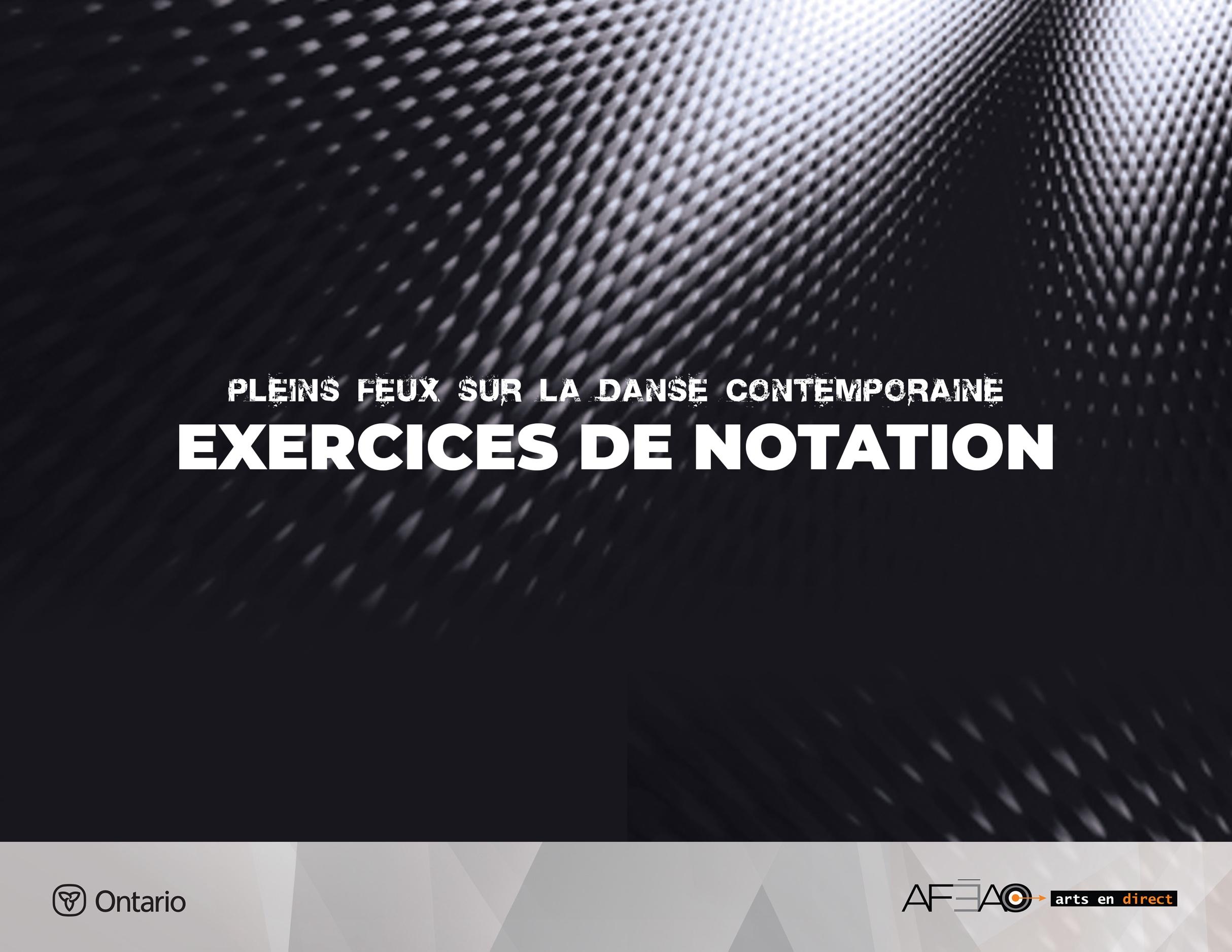 EXERCICE DE NOTATION 13SwingsCet exercice utilise tout le corps dans une position naturelle des jambes. Il alterne droite 
et gauche, à chaque phrase de mouvement. Le swing étant un mouvem ent de balancé avec énergie, il s’agit de lancer le mouvement dans une direction et de laisser le corps suivre la trajectoire. Plus l’élan est fort, plus le mouvement sera grand. L’exercice est divisé en 6 parties. La qualité de mouvement utilise une énerg ie qui s’accumule progressivement d’une partie à l’autre.Aspects d’exécution techniqueIls ont pour but de :travailler les qualités du mouvement : relâché et lancé; préciser les directions du mouvement; travailler la coordination dans l’espace et; changer de niveaux.Musique : 6/8 vitesse moyenne lente, alternance de lourdeur et de légèreté.Position de départ : Debout 1re position parallèle, bras détendus le long du corps.Introduction : 5 et et, 6 et et, 7 et et, 8 et et – préparation en appui su r la jambe gauche, main droite allongée en diagonale gauche en haut. Le bas du corps fait face vers l’avant et le haut est légèrement en rotation vers la gauche.1re phrase vers la droite puis vers la gauche : 2 fois 8 tempsDétendre le corps. Activer les muscles abdominaux pour allonger et dégager le bas du dos.Éviter une antéversion du bassin.Relâcher les genoux pour permettre le rebond dans les jambes.Transférer le poids alternativement d’un pied sur l’autreen réaction au mouvement du haut du corps.1re phrase vers la droite puis vers la gauche : 2 fois 8 tempsDétendre le corps. Activer les muscles abdominaux pour allonger et dégager le bas du dos.Éviter une antéversion du bassin.Relâcher les genoux pour permettre le rebond dans les jambes.Transférer le poids alternativement d’un pied sur l’autreen réaction au mouvement du haut du corps.1re phrase vers la droite puis vers la gauche : 2 fois 8 tempsDétendre le corps. Activer les muscles abdominaux pour allonger et dégager le bas du dos.Éviter une antéversion du bassin.Relâcher les genoux pour permettre le rebond dans les jambes.Transférer le poids alternativement d’un pied sur l’autreen réaction au mouvement du haut du corps.ComptesDescriptionConsidérations techniques et visualisation1 et et2 et et3 et et4 et et
Balancer le bras droit vers la droite,Balancer vers la gauche,Vers la droite,Vers la gauche en montant aussi 
le bras gauche.Permettre au regard de suivre la trajectoire de la main. Relâcher le bras et le corps vers le bas 
et récupérer en traçant un arc de cercle vers la droite et en haut. Permettre au mouvement de balancier 
de s’écouler naturellement.5 et et6 et et7 et et8 et etRépéter vers la gauche : Balancer le bras gauche, vers 
la droite, Balancer vers la gauche, Vers la droite, Vers la gauche en montant aussi 
le bras droitLaisser tomber le bras droit et poursuivre 
le mouvement du bras gauche.2e phrase : swing et cercle : 2 fois 8 tempsLes deux bras amorcent le mouvement et le regard suit la trajectoire des bras.Poursuivre le transfert de poids naturellement.2e phrase : swing et cercle : 2 fois 8 tempsLes deux bras amorcent le mouvement et le regard suit la trajectoire des bras.Poursuivre le transfert de poids naturellement.2e phrase : swing et cercle : 2 fois 8 tempsLes deux bras amorcent le mouvement et le regard suit la trajectoire des bras.Poursuivre le transfert de poids naturellement.ComptesDescriptionConsidérations techniques et visualisation1 et et 2 et et3 et et 4 et et
Balancer à droite puis à gauche :Cercle en se déplaçant un pas 
à côté, vers la droite,Amorcer le cercle de bas vers la droite 
et poursuivre en haut vers la gauche 
et en bas, et à droite.5 et et 6 et et7 et et 8 et etBalancer à gauche puis à droite, 
et cercle en se déplaçant un pas 
à côté, vers la gauche.Amorcer le cercle de bas vers la gauche 
et poursuivre en haut vers la droite 
et en bas, et à gauche.3e phrase : en sautant : 2 fois 8 temps3e phrase : en sautant : 2 fois 8 temps3e phrase : en sautant : 2 fois 8 tempsComptesDescriptionConsidérations techniques et visualisation1 et et 2 et et3 et et 4 et et
Balancer à droite, à gauche, Grand cercle et chassé sauté 
à droite,Répéter la même phrase en ajoutant suffisamment d’énergie pour sauter le pas en déplacement. (Ce pas s’appelle chassé sauté5 et et 6 et et7 et et 8 et etMême chose à gauche, Balancer à gauche, à droite, Grand cercle et chassé sauté 
à gauche.4e phrase : swing et chainé : 2 fois 8 tempsL’élan change de direction.D’une trajectoire de bas en haut, elle se transforme à l’horizontale.4e phrase : swing et chainé : 2 fois 8 tempsL’élan change de direction.D’une trajectoire de bas en haut, elle se transforme à l’horizontale.4e phrase : swing et chainé : 2 fois 8 tempsL’élan change de direction.D’une trajectoire de bas en haut, elle se transforme à l’horizontale.ComptesDescriptionConsidérations techniques et visualisation1 et et 2 et et3 et et 4 et et
Lancer le mouvement à côté 
et en arrière :Swing à droite, swing à gauche, Swing à droite et chaîné,Tracer un arque de cercle horizontal. Lancer les bras avec énergie, le tronc suit 
la trajectoire pour faire une rotation. Transférer le poids naturellement d’un pied 
à l’autre. Faire suivre le mouvement du regard 
et de la tête. (Ce pas tourné s’appelle chaîné.)5 et et 6 et et7 et et 8 et etRépéter à gauche :Swing à gauche, swing à droite, Swing à gauche et chaîné5e phrase : sauter, tourner : 2 fois 8 tempsModifier la trajectoire de l’élan en diagonale et en haut pour ajouter un saut au tour.Appliquer une énergie plus forte qui permet de sauter.5e phrase : sauter, tourner : 2 fois 8 tempsModifier la trajectoire de l’élan en diagonale et en haut pour ajouter un saut au tour.Appliquer une énergie plus forte qui permet de sauter.5e phrase : sauter, tourner : 2 fois 8 tempsModifier la trajectoire de l’élan en diagonale et en haut pour ajouter un saut au tour.Appliquer une énergie plus forte qui permet de sauter.ComptesDescriptionConsidérations techniques et visualisation1 et et 2 et et3 et et 4 et et
Swing à droite et Swing à gauche,Swing et lancer à droite, sauter tourner.5 et et 6 et et7 et et 8 et etMême chose à gauche :Swing, swing, Swing, sauter tourner.6e phrase : drop et chute au sol : 2 fois 8 tempsModifier la trajectoire verticalement de haut en bas pour permettre la chute au sol.6e phrase : drop et chute au sol : 2 fois 8 tempsModifier la trajectoire verticalement de haut en bas pour permettre la chute au sol.6e phrase : drop et chute au sol : 2 fois 8 tempsModifier la trajectoire verticalement de haut en bas pour permettre la chute au sol.ComptesDescriptionConsidérations techniques et visualisation1 et et2 et etEn appui sur le pied gauche : Balancer et allonger le corps 
en diagonale droite en haut, Drop bras et corps vers le sol, 
dans la même orientation,Détendre la tête poursuivre le mouvement du corps et éviter de pousser le menton vers l’avant.3 et et 4 et et5 et etRépéter :Lancer vers le haut et drop, Lancer vers le haut,6 et et 7 et et 8 et etDrop et placer le genou gauche 
au sol et roulade à gauche et… Poser pied gauche, repousser pour lancer le corps vers le haut dans 
la diagonale gauche, Drop bras et tête dans la diagonale gauche.Relâcher le corps et le diriger avec précision sur le tracé au sol, horizontal, la tête vers l’avant et les pieds vers le fond de salle.Répéter toute la phrase dans la diagonale gauche : 8 temps Coda : 8 tempsDérouler de face en 2e position bras seconde et équilibre et déposer talons calmement. 
Calmer le corps et transférer le poids sur les deux pieds. 
Sentir le dessus de la tête et le poids dans les pieds.Répéter toute la phrase dans la diagonale gauche : 8 temps Coda : 8 tempsDérouler de face en 2e position bras seconde et équilibre et déposer talons calmement. 
Calmer le corps et transférer le poids sur les deux pieds. 
Sentir le dessus de la tête et le poids dans les pieds.Répéter toute la phrase dans la diagonale gauche : 8 temps Coda : 8 tempsDérouler de face en 2e position bras seconde et équilibre et déposer talons calmement. 
Calmer le corps et transférer le poids sur les deux pieds. 
Sentir le dessus de la tête et le poids dans les pieds.